Publicado en Madrid el 10/01/2019 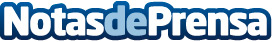 Cigna lanza Cigna Wellbeing App, aplicación con videoconsulta médica todos los días de la semanaExclusiva para asegurados, facilita el control de la salud de forma fácil, segura y confidencial. Además de telemedicina, Cigna Wellbeing App™ proporciona coaching online para la prevención de factores de riesgo, registro de datos biométricos, y facilita la adhesión al programa de apoyo a pacientes crónicos desarrollado por Cigna EspañaDatos de contacto:Redacción914115868Nota de prensa publicada en: https://www.notasdeprensa.es/cigna-lanza-cigna-wellbeing-app-aplicacion-con Categorias: Medicina E-Commerce Seguros Dispositivos móviles Otros Servicios http://www.notasdeprensa.es